БАШКОРТОСТАН  РЕСПУБЛИКАҺЫ                                          РЕСПУБЛИКА  БАШКОРТОСТАН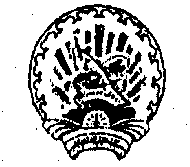 ШИШМӘ  РАЙОНЫ                                                                                                          ГЛАВА
МУНИЦИПАЛЬ  РАЙОНЫНЫҢ                                                            СЕЛЬСКОГО ПОСЕЛЕНИЯ ЙӘРМИ  АУЫЛ   СОВЕТЫ                                                                      ЕРЕМЕЕВСКИЙ  СЕЛЬСОВЕТАУЫЛ  БИЛӘМӘҺЕ  БАШЛЫFЫ                                                        МУНИЦИПАЛЬНОГО РАЙОНА                                                                                                                               ЧИШМИНСКИЙ РАЙОН                                                            452170, ЙӘРМИ АУЫЛЫ, УЗӘК УРАМ,18                             452170,с.ЕРЕМЕЕВО,ул.ЦЕНТРАЛЬНАЯ,18            			                                                                                                КАРАР                                                         №  2                           ПОСТАНОВЛЕНИЕ«  13     »  январь   2012й.                                                                   «   13      » января    2012г.        О внесении дополнений в постановление главы администрации от 19 декабря  2011 года «О порядке администрирования доходов бюджета сельского поселения Еремеевский сельсовет муниципального района Чишминский район Республики Башкортостан»В соответствии с положениями п.20 Бюджетного кодекса Российской Федерации и руководствуясь ч.6 ст.43  Федерального закона  Российской Федерации №131-ФЗ от 06.10.2003г. «Об общих принципах организации местного самоуправления в Российской Федерации»,п о с т а н о в л я ю:1. Внести дополнение в п.2 Порядка администрирования доходов бюджета  сельского поселения Еремеевский сельсовет муниципального района Чишминский район Республики Башкортостан, утвержденный постановлением от 19 декабря 2011 года:2. Контроль за исполнением настоящего постановления оставляю за собой.Глава сельского поселения			                   В.М.КарачуринаКод бюджетной классификацииНаименование дохода791 2 02 02089 10 0004 151Субсидии  бюджетам   поселений   на обеспечение мероприятий по переселению граждан из аварийного  жилищного  фонда с учетом необходимости развития малоэтажного жилищного строительства за   счет   средств бюджетов